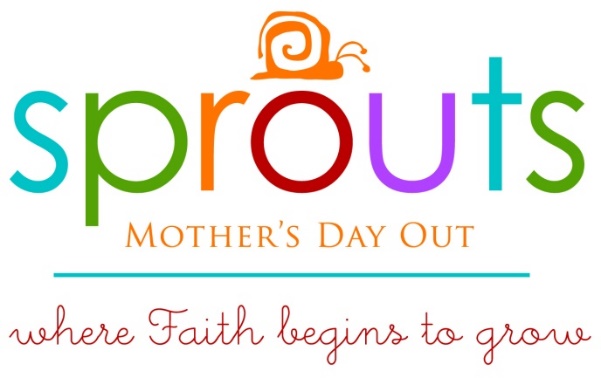 2022-2023 Calendar  September 1				Meet Your Teacher	  September 6				First Day of Sprouts  November 22-24				Thanksgiving Holidays  December 15				Last day before Christmas   January 4					Sprouts Resumes  March 28-30				Spring Break  May 18						Last Day of Sprouts